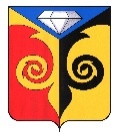 СОВЕТ ДЕПУТАТОВКУСИНСКОГО ГОРОДСКОГО ПОСЕЛЕНИЯЧелябинской области Р Е Ш Е Н И Еот 25.06.2020 г. №17                                                                       г. КусаО внесении изменений и дополненийв Положение о муниципальной службе       в   Кусинском городском поселении  	Руководствуясь законами Челябинской области от 31.01.2018 № 654-ЗО «О внесении изменений в статью 3-6 Закона Челябинской области "О противодействии коррупции в Челябинской области"; от 03.07.2018 № 735-ЗО «О внесении изменений в некоторые законы Челябинской области», статьями 18, 25 Устава Кусинского городского поселения, Совет депутатов Кусинского городского поселения   	 РЕШАЕТ:         1. Внести в Положение о муниципальной службе в Кусинском городском поселении, утвержденное решением Совета депутатов Кусинского городского поселения от 25.05.2016 года № 26 (с изменениями от 21.12.2016 г. № 60; от 22.02.2017 № 03; от 28.06.2017 № 31; 20.12.2107 № 66; от 22.08.2018 № 35, от 28.11.2018 № 53), изменения согласно приложению к настоящему решению.         2. Настоящее решение подлежит официальному обнародованию на информационных стендах и размещению на официальном сайте Кусинского городского поселения.         3. Настоящее решение вступает в силу после дня его официального обнародования.Председатель Совета депутатовКусинского городского поселения                                       Е.Э. ЮшковаПриложение к решению Совета депутатов Кусинского городского поселения от 25.07.2020 г №17Изменения и дополненияв Положение о муниципальной службе в Кусинском городском поселениипункт 2 части 4 раздела VII изложить в новой редакции:«2) участвовать в управлении коммерческой или некоммерческой организацией, за исключением следующих случаев:а) участие на безвозмездной основе в управлении политической партией, органом профессионального союза, в том числе выборным органом первичной профсоюзной организации, созданной в органе местного самоуправления, аппарате избирательной комиссии муниципального образования, участие в съезде (конференции) или общем собрании иной общественной организации, жилищного, жилищно-строительного, гаражного кооперативов, товарищества собственников недвижимости;б) участие на безвозмездной основе в управлении некоммерческой организацией (кроме участия в управлении политической партией, органом профессионального союза, в том числе выборным органом первичной профсоюзной организации, созданной в органе местного самоуправления, аппарате избирательной комиссии муниципального образования, участия в съезде (конференции) или общем собрании иной общественной организации, жилищного, жилищно-строительного, гаражного кооперативов, товарищества собственников недвижимости) с разрешения представителя нанимателя, которое получено в порядке, установленном настоящим Законом;в) представление на безвозмездной основе интересов муниципального образования в Ассоциации "Совет муниципальных образований Челябинской области", иных объединениях муниципальных образований, а также в их органах управления;г) представление на безвозмездной основе интересов муниципального образования в органах управления и ревизионной комиссии организации, учредителем (акционером, участником) которой является муниципальное образование, в соответствии с муниципальными правовыми актами, определяющими порядок осуществления от имени муниципального образования полномочий учредителя организации либо порядок управления находящимися в муниципальной собственности акциями (долями в уставном капитале);д) иные случаи, предусмотренные федеральными законами;»;дополнить пунктом 2-1 следующего содержания:«2-1)  заниматься предпринимательской деятельностью лично или через доверенных лиц;»;дополнить разделом  X-I следующего содержания:«X-I. Порядок получения муниципальным служащим разрешения представителя нанимателя на участие на безвозмездной основе в управлении некоммерческой организацией (кроме участия в управлении политической партией, органом профессионального союза, в том числе выборным органом первичной профсоюзной организации, созданной в органе местного самоуправления, аппарате избирательной комиссии муниципального образования, участия в съезде (конференции) или общем собрании иной общественной организации, жилищного, жилищно-строительного, гаражного кооперативов, товарищества собственников недвижимости)
1. Участие муниципального служащего на безвозмездной основе в управлении некоммерческой организацией не должно приводить к конфликту интересов или возможности возникновения конфликта интересов при исполнении должностных обязанностей.2. Муниципальный служащий до начала участия на безвозмездной основе в управлении некоммерческой организацией направляет в кадровую службу органа местного самоуправления заявление о разрешении на участие на безвозмездной основе в управлении некоммерческой организацией по форме, утвержденной представителем нанимателя.
3. Кадровая служба органа местного самоуправления осуществляет предварительное рассмотрение заявления о разрешении на участие на безвозмездной основе в управлении некоммерческой организацией и подготовку мотивированного заключения о возможности (невозможности) участия муниципального служащего на безвозмездной основе в управлении некоммерческой организацией.
4. Заявление о разрешении на участие на безвозмездной основе в управлении некоммерческой организацией и мотивированное заключение кадровой службы органа местного самоуправления о возможности (невозможности) участия муниципального служащего на безвозмездной основе в управлении некоммерческой организацией в течение 10 рабочих дней со дня поступления указанного заявления направляются представителю нанимателя.5. По результатам рассмотрения заявления о разрешении на участие на безвозмездной основе в управлении некоммерческой организацией и мотивированного заключения кадровой службы органа местного самоуправления о возможности (невозможности) участия муниципального служащего на безвозмездной основе в управлении некоммерческой организацией представитель нанимателя не позднее семи рабочих дней со дня поступления к нему указанных документов выносит одно из следующих решений:1) разрешить муниципальному служащему участие на безвозмездной основе в управлении некоммерческой организацией;2) не разрешить муниципальному служащему участие на безвозмездной основе в управлении некоммерческой организацией.6. Кадровая служба органа местного самоуправления в течение трех рабочих дней со дня принятия представителем нанимателя решения, указанного в части 5 настоящей статьи, в письменной форме уведомляет о нем муниципального служащего.».Глава Кусинского городского поселения                                          В.Г. Васенев